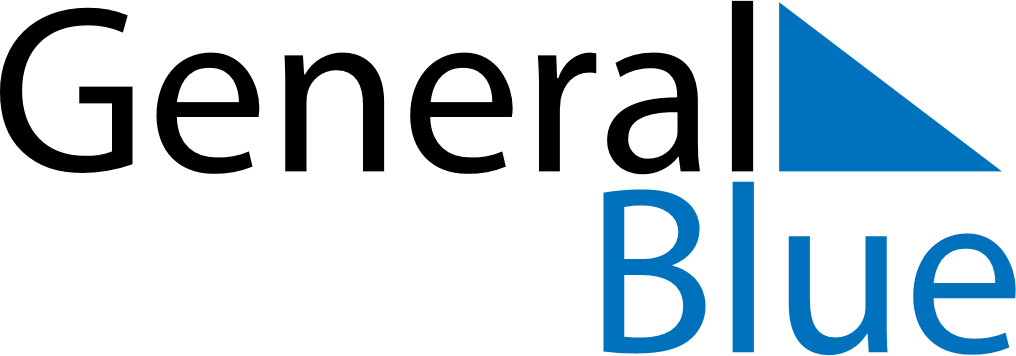 June 2024June 2024June 2024June 2024June 2024June 2024June 2024Noordeinde, South Holland, The NetherlandsNoordeinde, South Holland, The NetherlandsNoordeinde, South Holland, The NetherlandsNoordeinde, South Holland, The NetherlandsNoordeinde, South Holland, The NetherlandsNoordeinde, South Holland, The NetherlandsNoordeinde, South Holland, The NetherlandsSundayMondayMondayTuesdayWednesdayThursdayFridaySaturday1Sunrise: 5:27 AMSunset: 9:52 PMDaylight: 16 hours and 24 minutes.23345678Sunrise: 5:26 AMSunset: 9:53 PMDaylight: 16 hours and 26 minutes.Sunrise: 5:26 AMSunset: 9:54 PMDaylight: 16 hours and 28 minutes.Sunrise: 5:26 AMSunset: 9:54 PMDaylight: 16 hours and 28 minutes.Sunrise: 5:25 AMSunset: 9:55 PMDaylight: 16 hours and 29 minutes.Sunrise: 5:24 AMSunset: 9:56 PMDaylight: 16 hours and 31 minutes.Sunrise: 5:24 AMSunset: 9:57 PMDaylight: 16 hours and 32 minutes.Sunrise: 5:23 AMSunset: 9:58 PMDaylight: 16 hours and 34 minutes.Sunrise: 5:23 AMSunset: 9:58 PMDaylight: 16 hours and 35 minutes.910101112131415Sunrise: 5:22 AMSunset: 9:59 PMDaylight: 16 hours and 36 minutes.Sunrise: 5:22 AMSunset: 10:00 PMDaylight: 16 hours and 38 minutes.Sunrise: 5:22 AMSunset: 10:00 PMDaylight: 16 hours and 38 minutes.Sunrise: 5:22 AMSunset: 10:01 PMDaylight: 16 hours and 39 minutes.Sunrise: 5:21 AMSunset: 10:02 PMDaylight: 16 hours and 40 minutes.Sunrise: 5:21 AMSunset: 10:02 PMDaylight: 16 hours and 40 minutes.Sunrise: 5:21 AMSunset: 10:03 PMDaylight: 16 hours and 41 minutes.Sunrise: 5:21 AMSunset: 10:03 PMDaylight: 16 hours and 42 minutes.1617171819202122Sunrise: 5:21 AMSunset: 10:04 PMDaylight: 16 hours and 42 minutes.Sunrise: 5:21 AMSunset: 10:04 PMDaylight: 16 hours and 43 minutes.Sunrise: 5:21 AMSunset: 10:04 PMDaylight: 16 hours and 43 minutes.Sunrise: 5:21 AMSunset: 10:05 PMDaylight: 16 hours and 43 minutes.Sunrise: 5:21 AMSunset: 10:05 PMDaylight: 16 hours and 43 minutes.Sunrise: 5:21 AMSunset: 10:05 PMDaylight: 16 hours and 44 minutes.Sunrise: 5:21 AMSunset: 10:05 PMDaylight: 16 hours and 44 minutes.Sunrise: 5:22 AMSunset: 10:06 PMDaylight: 16 hours and 44 minutes.2324242526272829Sunrise: 5:22 AMSunset: 10:06 PMDaylight: 16 hours and 43 minutes.Sunrise: 5:22 AMSunset: 10:06 PMDaylight: 16 hours and 43 minutes.Sunrise: 5:22 AMSunset: 10:06 PMDaylight: 16 hours and 43 minutes.Sunrise: 5:23 AMSunset: 10:06 PMDaylight: 16 hours and 43 minutes.Sunrise: 5:23 AMSunset: 10:06 PMDaylight: 16 hours and 42 minutes.Sunrise: 5:24 AMSunset: 10:06 PMDaylight: 16 hours and 42 minutes.Sunrise: 5:24 AMSunset: 10:06 PMDaylight: 16 hours and 41 minutes.Sunrise: 5:25 AMSunset: 10:05 PMDaylight: 16 hours and 40 minutes.30Sunrise: 5:25 AMSunset: 10:05 PMDaylight: 16 hours and 39 minutes.